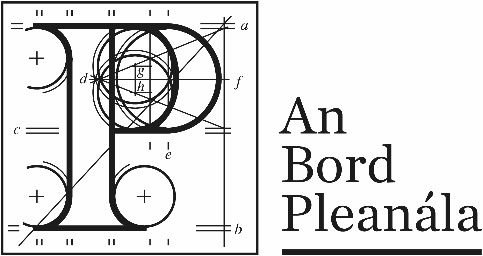 Forbairt Straitéiseach TithíochtaIarratas ar Chomhairliúchán Réamhiarratais faoi Alt 5Sula líonann tú isteach an fhoirm seoDiúltóidh An Bord Pleanála déileáil le d’iarratas más rud é go dteipeann ort an fhoirm seo a líonadh isteach nó na doiciméid riachtanacha a cheangal leis nó má chuireann tú faisnéis mhícheart isteach nó má theipeann ort faisnéis riachtanach a chur isteach. Mar sin, féach chuige go líonann tú isteach gach cuid den fhoirm iarratais seo agus go síníonn tú í, go gcuireann tú isteach n/bh nuair is cuí, agus go mbíonn gach doiciméad riachtanach ceangailte leis an bhfoirm. Ba chóir duit an “Nóta Treorach Ginearálta” a léamh atá ar fáil ar leathanach 21 ar aghaidh go leathanach 25.Cosaint SonraíTá sé de dhualgas ar dhaoine nó ar eintitis ar mian leo aon sonraí pearsanta a úsáid ar fhoirm iarratais phleanála do chuspóirí margaíochta dírí a bheith sásta gur ceadmhach dóibh é sin a dhéanamh de réir dlí faoi riachtanais na nAchtanna um Chosaint Sonraí 1988 agus 2018. Deir Oifig an Choimisinéara Cosanta Sonraí go bhféadfadh ábhar margaíochta a sheolfar chuig daoine gan a dtoiliú a bheith ina chúis le beart ón gCoimisinéir Cosanta Sonraí in aghaidh an tseoltóra agus ionchúiseamh san áireamh.Comhairliúchán Réamhiarratais leis an mBord Pleanála a sheoladhFaoi alt 6(9) den Acht um Pleanáil agus Forbairt (Tithíocht) agus um Thionóntachtaí Cónaithe 2016, ní dhéanfaidh comhairliúchán a sheolfar faoi alt 6, ná tuairim a bhainfear as faoin alt sin, dochar d’fheidhmiú an Bhoird Phleanála, ná an údaráis nó na n-údarás pleanála a mbeadh an fhorbairt straitéiseach tithíochta bheartaithe suite laistigh dá gceantar feidhme, aon cheann eile dá bhfeidhmeanna faoi seach faoi na hAchtanna um Pleanáil agus Forbairt 2000 go 2016 nó d’aon achtachán eile agus ní féidir brath air sa phróiseas foirmiúil pleanála nó in imeachtaí dlí.Ba chóir sonraí teagmhála a líonadh isteach maidir le 1-4 thíos in alt 24.Iarratasóir Ionchasach:2.  	I gcás gur Cuideachta é an tIarratasóir Ionchasach (Cláraithe faoi Acht na gCuideachtaí): Ainm an Té/Ghníomhaire (más ann) a Ghníomhóidh thar ceann an Iarratasóra Ionchasaigh:4.	An Duine atá Freagrach as Líníochtaí agus Pleananna a Réiteach: 5.	Suíomh na Forbartha Straitéisí Tithíochta Beartaithe6.	Tréithe na Forbartha Straitéisí Tithíochta Beartaithe:7.	Sonraí na Forbartha Straitéisí Tithíochta Beartaithe8.	Forbairt Chónaithe BheartaitheCuir miondealú táscach den soláthar cónaithe beartaithe ar fáil:9.	Úsáidí Coimhdeacha agus Eile atá Beartaithe san Fhorbairt10.	I gcás ina mbaineann an Fhorbairt Straitéiseach Tithíochta 	Bheartaithe le Foirgneamh/Struchtúr atá anois ann:11.	Réamhchomhairliúcháin maidir leis an Fhorbairt Straitéiseach 	Tithíochta Bheartaithe:12.	Ráiteas atá Istigh leis an Iarratas agus a Léiríonn: 13.	Sárú Ábhartha: 14.	Leas an Iarratasóra Ionchasaigh sa Láithreán:15.	Stair an Láithreáin:16.	Líníochtaí , Pleananna agus Faisnéis Eile:17.	Sonraí na Forbartha Tithíochta Straitéisí:18.	Tithíocht Shóisialta (Cuid V)19.	Seirbhísí:20.	Faisnéis Eile is mian leis an Iarratasóir Ionchasach a Sholáthar:21.	Léarscáileanna, Pleananna agus Líníochtaí:22.	Cóip d’iarratas Réamhiarratas ar Chomhairliúchán seolta chuig an Údarás Pleanála:23.	Táille Iarratais: Dearbhaím leis seo, ar feadh m’eolais agus mo thuairime, tá an fhaisnéis atá tugtha san fhoirm seo ceart agus cruinn agus comhlíonann sé go hiomlán riachtanais chuid 2 den Acht um Pleanáil agus Forbairt 2000 agus Caibidil 1 de Chuid 2 den Acht um Pleanáil agus Forbairt (Tithíocht) agus um Thionóntachtaí Cónaithe 2016, agus na Rialacháin a rinneadh fúthu.24.	Sonraí Teagmhála - Ní fhoilseofar iad seoIarratasóir(í) Ionchasach:I gcás inar Cuideachta an tIarratasóir(í) Ionchasach:Ainm an Té/Ghníomhaire (más ann) a ghníomhóidh thar ceann an Iarratasóra Ionchasach:An té atá freagrach as na léarscáileanna, pleananna agus líníochtaí a ullmhú:Teagmhálaí chun cead isteach sa láithreán a shocrú, más gá:Féach na nótaí treoracha:San fhoirm seo, ciallaíonn “iarratasóir ionchasach” an té atá ag lorg an cheada pleanála, agus ní gníomhaire a fheidhmíonn thar a cheann nó a ceann.  I gcás níos mó ná iarratasóir ionchasach amháin, ba chóir sonraí gach iarratasóra a chur isteach ar an bhfoirm.San fhoirm seo, ciallaíonn “údarás pleanála” an t-údarás pleanála a mbeadh an fhorbairt straitéiseach tithíochta suite laistigh dá limistéar feidhme. I gcás ina mbeadh an fhorbairt bheartaithe suite i limistéar níos mó ná údarás pleanála amháin, ba chóir na sonraí ábhartha a chur ar fáil ar leithligh i dtaca le gach údarás den sórt sin. Cuirfidh an t-iarratasóir ionchasach sé cinn de chóipeanna clóite den iarratas ar aghaidh chuig an údarás nó na húdaráis phleanála a mbeadh an fhorbairt bheartaithe suite ina limistéar feidhme, mar aon le trí chóip den iarratas i bhfoirm inléite ag meaisín ar ghléasanna digiteacha (agus cóip leictreonach ar leithligh den iarratas).I gcás inar dhréachtaigh gnólacht/cuideachta na pleananna, ba chóir ainm an té atá freagrach go príomha as na líníochtaí agus pleananna a ullmhú a thabhairt.(i) Tarraingeofar an dréachtphlean leagain amach ar scála (a bheidh marcáilte air) nach lú ná 1:500, taispeánfar foirgnimh, bóithre, teorainneacha, dabhcha séarachais agus limistéir síothlaithe, toibreacha tollta, seastáin shuntasacha crann agus gnéithe eile ar, nó tadhlach nó cóngarach don talamh nó struchtúr lena mbaineann an t-iarratas.(ii) Comhlíonfaidh gach léarscáil, plean agus líníocht, a fhad is féidir, airteagail 297 agus 298 de na Rialacháin Pleanála agus Forbartha 2001 go 2017.Deirtear i gCeist 6, i measc rudaí eile, “Déan cur síos gairid ar an éifeacht a d’fhéadfadh a bheith aige ar an timpeallacht, ag cur béim ar aon ghné den fhorbairt a bhféadfadh éifeachtaí suntasacha a bheith aici ar an timpeallacht agus (ii) éifeachtaí suntasacha ar  láithreán Eorpach”Mar chabhair don iarratasóir ionchasach agus éifeachtaí féideartha á gcinneadh, moltar na gnéithe den timpeallacht atá liostaithe thíos a úsáid mar chreat (tá seo bunaithe ar Sceideal 6 ‘Faisnéis a chaithfidh a bheith in RTT’ go sonrach Sceideal 6.2(b) de na Rialacháin Pleanála agus Forbartha 2001 (leasaithe) ach ag cur athruithe a tugadh isteach de bhun Treoir AE 2014/52/AE san áireamh):‘Daonra agus Sláinte an Duine’‘Bithéagsúlacht’‘Talamh’‘Ithir, uisce, aer, aeráid agus an tírdhreach’Sócmhainní ábhartha, lena n-áirítear an oidhreacht ailtireachta agus seandálaíochta, agus an oidhreacht chultúrtha’Na héifeachtaí a mbeidh súil leo de bharr a dhóchúla atá sé go mbeidh an tionscadal faoi réir mórthimpistí agus/nó tubaistí.’An idirghaol idir na tosca thuas’Agus freagairt ar Cheist 6 á soláthar, ba chóir don iarratasóir ionchasach ráiteas soiléir a dhéanamh ar na héifeachtaí a d’fhéadfadh a bheith ag an tionscadal ar an timpeallacht, i gcás ina measann an t-iarratasóir ionchasach nach mbeidh aon éifeacht aige, ba chóir é sin a rá. I gcás ina measann an t-iarratasóir ionchasach go bhféadfadh éifeacht shuntasach a bheith aige, ansin ba chóir don iarratasóir ionchasach béim a leagan ar an ngné den timpeallacht a bheidh buailte de bharr na héifeachta suntasaí. Ba chóir a nótáil gur creat molta é an creat thuas agus gur féidir é a úsáid fiú nuair nach gá EIS (EIAR) a sholáthar. Ráitis ghonta, chruinne agus dírithe ar an bhforbairt a ba chóir a sholáthar mar fhreagairt ar Cheist 6. “Ciallaíonn achar comhlán urláir an t-achar a fhaightear nuair a thomhaistear an spás urláir inmheánach ar gach urlár d’fhoirgneamh (ballaí agus landairí inmheánacha san áireamh), .i. ní mór achair urláir a thomhas ó laistigh den bhall seachtrach, gan aird ar aon spás urláir a chuirtear ar fáil chun feithiclí de chuid daoine a chónaíonn san fhoirgneamh nó a úsáideann an foirgneamh nó na foirgnimh a pháirceáil ann nuair atá an spás urláir sin teagmhasach do phríomhchuspóir an fhoirgnimh.Is gá Ráiteas Tionchair Timpeallachta a chur ag gabháil leis an iarratas ar chead d’fhorbairt straitéiseach tithíocht d’aicme atá leagtha amach i Sceideal 5 de na Rialacháin Phleanála agus Forbartha 2001-2018 a bhfuil cothrom le nó a sháraíonn, faoi mar a bheadh, teorainn, cainníocht nó tairseach a socraíodh don aicme forbartha sin. Beidh gá le EIS maidir le forbairt straitéiseach tithíocht fo-thairsí mar a measann an Bord gur dócha go mbeidh difear suntasach ag an bhforbairt ar an timpeallacht. Faoi alt 7(1)(a)(I) d’Acht 2016, féadfaidh iarratasóir ionchasach, tar éis cruinniú comhairliúcháin réamhiarratais leis an mBord Pleanála, iarraidh ar an mBord Pleanála cinntiúchán scagtha EIA (Measúnú ar an Tionchar ar an gComhshaol) a dhéanamh i dtaca leis an bhforbairt bheartaithe straitéiseach tithíochta. Is gá go mbeidh measúnú cuí ar an bhforbairt bheartaithe le hiarratas ar chead d’fhorbairt straitéiseach tithíochta i gcásanna nuair nach féidir é a chur as an áireamh go ndéanfadh an fhorbairt difear suntasach do láithreán Eorpach.  Faoi alt 7(1)(a)(II) d’Acht 2016, féadfaidh iarratasóir ionchasach, tar éis cruinniú comhairliúcháin réamhiarratais leis an mBord Pleanála, iarraidh ar an mBord Pleanála scagadh measúnaithe cuí a dhéanamh i dtaca leis an bhforbairt bheartaithe straitéiseach tithíochta. Tá liosta de shéadchomharthaí náisiúnta atá faoi úinéireacht nó buanchoimeád an Aire Cultúir, Oidhreachta agus Gaeltachta ar fáil le híoslódáil ó shuíomh gréasáin na Seirbhíse Náisiúnta Séadchomharthaí (www.archaeology.ie) faoi Séadchomharthaí Náisiúnta faoi Chúram Stáit. Tá liosta orduithe buanchoimeádta ar fáil, leis, ar an suíomh gréasáin seo (faoi Séadchomharthaí faoi Chosaint). Ba chóir teagmháil a dhéanamh leis an údarás áitiúil i dtrácht maidir le húinéireacht nó buanchoimeád séadchomharthaí náisiúnta. Má dhéanann an fhorbairt bheartaithe difear do shéadchomhartha náisiúnta nó má tá sé cóngarach do shéadchomhartha náisiúnta atá faoi úinéireacht nó buanchoimeád an Aire Cultúir, Oidhreachta agus Gaeltachta nó údaráis áitiúil, nó atá mar ábhar le hordú buanchoimeádta nó ordú sealadach buanchoimeádta, ní mór toiliú reachtúil ar leithligh a chur ar fáil ón Aire sin faoi Achtanna na Séadchomharthaí Náisiúnta. 
Tá Taifead na Séadchomharthaí agus Áiteanna a bunaíodh faoi alt 12 den Acht Séadchomharthaí Náisiúnta (Leasú) 1994 ar fáil maidir le gach contae sna leabharlanna poiblí agus i bpríomhoifigí an údaráis áitiúil sa chontae sin. Tá sé ar fáil le híoslódáil ó shuíomh gréasáin na Seirbhíse Náisiúnta Séadchomharthaí (www.archaeology.ie) faoi Foilseacháin, Foirmeacha & Reachtaíocht. Má dhéanann forbairt bheartaithe difear do shéadchomhartha atá liostaithe sa Taifead nó má tá sí cóngarach dó, tá riachtanas ar leithligh ann fógra maidir le haon obair bheartaithe a thabhairt dhá mhí roimh ré don Aire Cultúir, Oidhreachta agus Gaeltachta. Ní ceadmhach tús a chur le hobair ar bith sa tréimhse dhá mhí sin ach amháin i gcás práinne agus le toiliú an Aire. Beidh feidhm ag Cuid V den Acht um Pleanáil agus Forbairt 2000 sna cásanna seo a leanas -— tá an talamh zónáilte d’úsáid chónaithe nó do mheascán d’úsáid chónaithe agus úsáidí eile, tá cuspóir sa Phlean Forbartha maidir leis an gceantar faoina gcaithfear céatadán den talamh a chur ar fáil do thithíocht shóisialta agus/nó inacmhainne, agus níl an fhorbairt bheartaithe díolmhaithe ó Chuid V.Faoi alt 96(13) den Acht um Pleanáil agus Forbairt, 2000, níl Cuid V infheidhme maidir le forbairtí áirithe tithíochta ó chumainn dheonacha ceadaithe tithíochta, athruithe áirithe, oibreacha a dhéanamh ar theach atá ann cheana nó tithe a thógail faoi chomhaontú a rinneadh faoi alt 96 den Acht.Foirm Iarratais Foirm Iarratais do Chomhairliúchán Alt 5 maidir le Forbairt Straitéiseach Tithíochta
Ainm an Iarratasóra Ionchasaigh:Seoladh Cláraithe na Cuideachta: Uimhir Chláraithe na Cuideachta:Ainm:Ar cheart don Bhord Pleanála gach comhfhreagras a sheoladh chuig an duine/gníomhaire thuas thar ceann an iarratasóra ionchasaigh? (Cuir tic sa bhosc ceart)Ba cheart:  [    ]  Níor cheart: [    ](Má fhreagraíonn tú “Níor cheart”, seolfar gach comhfhreagras chuig seoladh an Iarratasóra Ionchasaigh)Ainm:Cuideachta:Seoladh Poist/Baile Fearainn/Suíomh na Forbartha Beartaithe (dóthanach chun an láithreán i dtrácht a aithint)Seoladh - Líne 1:Seoladh - Líne 2:Seoladh - Líne 3:Baile/Cathair:Contae:Tír:Eirchód:Seoladh - Líne 1:Seoladh - Líne 2:Seoladh - Líne 3:Baile/Cathair:Contae:Tír:Eirchód:Seoladh - Líne 1:Seoladh - Líne 2:Seoladh - Líne 3:Baile/Cathair:Contae:Tír:Eirchód:Uimh.Thagartha na Léarscáile Suirbhéireachta Ordanáis (agus an Tagairt Ghreille más féidir)Má tá siad ar fáil, cuir isteach teorainn an láithreáin iarratais, mar a thaispeántar í sna pleananna / líníochtaí a cuireadh isteach, mar chruthchomhad ESRI i gcóras tagartha comhordanáidí thrasteilgean Mercator na hÉireann (ITM IRENET95). Nó is féidir comhad CAD i bhformáid .dwg a sholáthar, agus gach céimseata a bheith tagartha don ITM. Má tá siad ar fáil, cuir isteach teorainn an láithreáin iarratais, mar a thaispeántar í sna pleananna / líníochtaí a cuireadh isteach, mar chruthchomhad ESRI i gcóras tagartha comhordanáidí thrasteilgean Mercator na hÉireann (ITM IRENET95). Nó is féidir comhad CAD i bhformáid .dwg a sholáthar, agus gach céimseata a bheith tagartha don ITM. Má tá siad ar fáil, cuir isteach teorainn an láithreáin iarratais, mar a thaispeántar í sna pleananna / líníochtaí a cuireadh isteach, mar chruthchomhad ESRI i gcóras tagartha comhordanáidí thrasteilgean Mercator na hÉireann (ITM IRENET95). Nó is féidir comhad CAD i bhformáid .dwg a sholáthar, agus gach céimseata a bheith tagartha don ITM. Má tá siad ar fáil, cuir isteach teorainn an láithreáin iarratais, mar a thaispeántar í sna pleananna / líníochtaí a cuireadh isteach, mar chruthchomhad ESRI i gcóras tagartha comhordanáidí thrasteilgean Mercator na hÉireann (ITM IRENET95). Nó is féidir comhad CAD i bhformáid .dwg a sholáthar, agus gach céimseata a bheith tagartha don ITM. Achar an láithreáin lena mbaineann an t-iarratas ina heicteáir. Achar an láithreáin lena mbaineann an t-iarratas ina heicteáir. Achar an láithreáin lena mbaineann an t-iarratas ina heicteáir.                  haZónáil an láithreáin sa Phlean Forbartha nó sa Phlean Limistéir Áitiúil reatha don cheantar:Zónáil an láithreáin sa Phlean Forbartha nó sa Phlean Limistéir Áitiúil reatha don cheantar:Úsáid reatha an láithreáin agus úsáid bheartaithe an láithreáin:Úsáid reatha an láithreáin agus úsáid bheartaithe an láithreáin:Ainm an Údaráis/na nÚdarás Pleanála a bhfuil an láithreán suite ina limistéar feidhme:Ainm an Údaráis/na nÚdarás Pleanála a bhfuil an láithreán suite ina limistéar feidhme:      a)  Déan cur síos gairid ar nádúr agus cuspóir na forbartha beartaithe, lena n-         áirítear:Líon na dtithe nó na n-aonad cóiríochta do mhic léinn beartaithe, faoi mar a bheidh, agus i gcás aonaid chóiríochta do mhic léinn, líon iomlán na spásanna leapa le chéile, agus aon úsáid eile a d’fhéadfaí a bhaint as na haonaid,Seirbhísí beartaithe atá coimhdeach leis an bhforbairt chónaithe, agusÚsáidí beartaithe eile i bhforbairt na talún, a n-éascaíonn an zónáil na húsáidí sin:      a)  Déan cur síos gairid ar nádúr agus cuspóir na forbartha beartaithe, lena n-         áirítear:Líon na dtithe nó na n-aonad cóiríochta do mhic léinn beartaithe, faoi mar a bheidh, agus i gcás aonaid chóiríochta do mhic léinn, líon iomlán na spásanna leapa le chéile, agus aon úsáid eile a d’fhéadfaí a bhaint as na haonaid,Seirbhísí beartaithe atá coimhdeach leis an bhforbairt chónaithe, agusÚsáidí beartaithe eile i bhforbairt na talún, a n-éascaíonn an zónáil na húsáidí sin:b) Déan cur síos gairid ar an éifeacht a d’fhéadfadh a bheith aige ar an timpeallacht, ag cur béim ar aon ghné den fhorbairt a bhféadfadh éifeacht shuntasach a bheith aici ar an timpeallacht agus (ii) éifeachtaí suntasacha ar  láithreán Eorpach: (féach mír uimh. 6 den “Nóta Ginearálta Treorach” ar lch 22 den fhoirm seo) b) Déan cur síos gairid ar an éifeacht a d’fhéadfadh a bheith aige ar an timpeallacht, ag cur béim ar aon ghné den fhorbairt a bhféadfadh éifeacht shuntasach a bheith aici ar an timpeallacht agus (ii) éifeachtaí suntasacha ar  láithreán Eorpach: (féach mír uimh. 6 den “Nóta Ginearálta Treorach” ar lch 22 den fhoirm seo) Cuir isteach plean de shuíomh an láithreáin ar scála oiriúnach trínar féidir an talamh a aithint.Faoi iamh:Tá:  [    ]  Níl:  [    ]Cuir isteach dréachtphlean leagain amach den togra, ar scála oiriúnach.Faoi iamh:Tá:  [    ]  Níl:  [    ]Déan cur síos gairid ar an bhforbairt bheartaithe, ina mbeidh eolas, líníochtaí nó léirithe den mhéid seo a leanas: Déan cur síos gairid ar an bhforbairt bheartaithe, ina mbeidh eolas, líníochtaí nó léirithe den mhéid seo a leanas: Faoi iamh na cineálacha tithe nó aonaid chóiríochta do mhic léinn, nó an dá cheann, mar is cuí, agus an dearadh atá orthu, lena n-áirítear spásanna comhlána inmheánacha beartaithe urláir, dlús tithíochta, cóimheas láithreach, cumhdach láithreáin, airdí tógála, leagan amach agus treoíocht bheartaithe. Tá:  [    ]  Níl:  [    ]soláthar spásanna oscailte príobháideacha agus poiblí, tírdhreachtú, áiseanna súgartha, rochtain do choisithe, rochtain d’fheithiclí agus soláthar carrpháirceála, nuair is cuí,Tá:  [    ]  Níl:  [    ]soláthar seirbhísí coimhdeacha, nuair is gá, lena n-áirítear áiseanna cúraim leanaí, agus an spás comhlán urláir beartaithe i gcás gach seirbhíse.I gcás nach mbeartaítear áis cúram leanaí amháin in aghaidh gach 75 teach san fhorbairt bheartaithe, ní chóir ráiteas ar an réasúnaíocht a bheith ag gabháil leis an iarratas,Tá:  [    ]  Níl:  [    ]úsáidí beartaithe eile san fhorbairt, a n-éascaíonn an zónáil na húsáidí sin, lena n-áirítear an spás comhlán beartaithe urláir i gcás gach úsáid den sórt sin,Tá:  [    ]  Níl:  [    ]tograí chun díriú ar an fhorbairt bheartaithe i bhfianaise úsáid na talún máguaird nó an fhorbairt a chomhtháthú leis na húsáidí sin, más cuí,Tá:  [    ]  Níl:  [    ] tograí faoi Chuid V d’Acht 2000, nuair is cuíTá:  [    ]  Níl:  [    ]aon tograí chun soláthar a dhéanamh do bhonneagar seirbhísí (lena n-áirítear uisce, fuíolluisce, cábláil, lena n-áirítear soláthar leathanbhanda), agus aon tograí maidir le céimeanna,Tá:  [    ]  Níl:  [    ]sonraí na Struchtúr faoi Chosaint nó séadchomharthaí seandálaíocha atá san áireamh i dTaifead na Séadchomharthaí agus Áiteanna, más cuí, agusTá:  [    ]  Níl:  [    ]aon ghné den fhorbairt bheartaithe a ndealraíonn sé go mbeidh éifeacht shuntasach aici ar an timpeallacht nó ar láithreán Eorpach.Tá:  [    ]  Níl:  [    ]TitheCineálacha AonadLíon na nAonadSpás comhlán urláir in m²1 leaba2 leaba3 leaba4 leaba4+ leabaIomlánÁrasáinCineálacha AonadLíon na nAonadSpás comhlán urláir m²Stiúideo1 leaba2 leaba3 leaba4 leaba4+ leabaIomlánCóiríocht do Mhic LéinnCineálacha AonadLíon na nAonadSpás comhlán urláir in m²Stiúideo1 leaba2 leaba3 leaba4 leaba4+ leabaIomlán(B) Tabhair líon iomlán na n-aonad cónaithe san fhorbairt bheartaithe:(C) Tabhair an spás carnach urláir den chóiríocht chónaithe, i m²:(A) I gcás fhorbairt straitéiseach tithíochta bheartaithe lena n-áirítear úsáidí eile den talamh, a dtacaíonn an zónáil leo, cuir sonraí na n-aicmí difriúla forbartha ar fáil, mar seo a leanas:  (A) I gcás fhorbairt straitéiseach tithíochta bheartaithe lena n-áirítear úsáidí eile den talamh, a dtacaíonn an zónáil leo, cuir sonraí na n-aicmí difriúla forbartha ar fáil, mar seo a leanas:  Aicme na Forbartha: Spás comhlán urláir in m² (B) Tabhair an spás carnach urláir den fhorbairt neamhchónaithe, i m²:(C) Tabhair an spás carnach comhlán urláir den chóiríocht chónaithe agus d’úsáidí eile, i m²:(D) Tabhair 8(C) mar chéatadán de 9(C):%Tabhair spás comhlán measta urláir aon fhoirgnimh/struchtúir atá anois ann i m2Tabhair spás comhlán measta urláir aon struchtúir a bheartaítear a scartáil, i m2Tabhair spás comhlán measta urláir aon fhoirgnimh/struchtúir a bheartaítear a choimeád, i m2 Tabhair spás comhlán iomlán urláir na forbartha i m2 Dáta(í) na gcomhairliúchán reachtúil leis an údarás/na húdaráis phleanála cuí faoi alt 247 d’Acht 2000, mar aon le hainmneacha agus poist na rannpháirtithe sna comhairliúcháin a ndéantar tagairt dóibh.Dáta(í) na gcomhairliúchán reachtúil leis an údarás/na húdaráis phleanála cuí faoi alt 247 d’Acht 2000, mar aon le hainmneacha agus poist na rannpháirtithe sna comhairliúcháin a ndéantar tagairt dóibh.Nóta Comhairleach:De réir alt 5(4) den Acht um Pleanáil agus Forbairt (Tithíocht) agus um Thionóntachtaí Cónaithe, 2016, ní choiscfear An Bord Pleanála ó dhul ar aghaidh leis an iarratas i dtrácht má theipeann ar údarás pleanála géilleadh don riachtanas cruinniú comhairliúcháin a sheoladh do chuspóirí alt 247 d’Acht 2000, de bhua fho-alt (3) laistigh de na teorainneacha ama dá bhforáiltear san fho-alt sin.Nóta Comhairleach:De réir alt 5(4) den Acht um Pleanáil agus Forbairt (Tithíocht) agus um Thionóntachtaí Cónaithe, 2016, ní choiscfear An Bord Pleanála ó dhul ar aghaidh leis an iarratas i dtrácht má theipeann ar údarás pleanála géilleadh don riachtanas cruinniú comhairliúcháin a sheoladh do chuspóirí alt 247 d’Acht 2000, de bhua fho-alt (3) laistigh de na teorainneacha ama dá bhforáiltear san fho-alt sin.Tabhair sonraí thorthaí na gcomhairliúchán reachtúil a seoladh faoi alt 247 d’Acht 2000, lena n-áirítear miontuairiscí agus aon sonraí ábhartha eile.Faoi iamh:Tá:  [    ]  Níl:  [    ]Tabhair sonraí aon chomhairliúcháin réamhiarratais a seoladh leis an mBord Pleanála roimhe seo, faoi alt 5 den Acht um Pleanáil agus Forbairt (Tithíocht) agus um Thionóntachtaí Cónaithe 2016. Tabhair sonraí aon chomhairliúcháin réamhiarratais a seoladh leis an mBord Pleanála roimhe seo, faoi alt 5 den Acht um Pleanáil agus Forbairt (Tithíocht) agus um Thionóntachtaí Cónaithe 2016. Uimh. Thagartha an Bhoird Phleanála:Dáta an chruinnithe chomhairliúcháin:Uimh. Thagartha an Bhoird Phleanála:Dáta an chruinnithe chomhairliúcháin:Tabhair sceideal aon chomhairliúcháin eile a bhí ag an iarratasóir ionchasach leis na húdaráis atá liostaithe faoi alt 8(1)(a) agus (b) d’Acht 2016 nó leis an bpobal lena n-áirítear sonraí modhanna, dátaí, ionaid, srl. Is féidir é sin a chur isteach mar sceideal ar leithligh leis an bhfoirm iarratais. Faoi iamh:Tá:  [    ]  Níl:[    ]I dtuairim an iarratasóra ionchasaigh, go bhfuil an togra ar aon dul le cuspóirí ábhartha an Phlean Forbartha/Phlean Limistéir Áitiúil i dtrácht.Faoi iamh:Tá:  [    ]  Níl:[    ]Ba cheart liosta de phríomhchuspóirí an phlean a bhreithnigh an t-iarratasóir ionchasach agus an ráiteas á dhéanamh, a bheith ag gabháil leis an iarratas. Ba cheart liosta de phríomhchuspóirí an phlean a bhreithnigh an t-iarratasóir ionchasach agus an ráiteas á dhéanamh, a bheith ag gabháil leis an iarratas. I dtuairim an iarratasóra ionchasaigh, tá an togra ar aon dul leis an Scéim Phleanála ábhartha maidir le crios forbartha straitéisí a rinneadh faoi alt 169 d’Acht 2000 (más cuí).Faoi iamh:Tá:  [    ]  Níl:[    ]Ba cheart liosta de phríomhfhorálacha na scéime pleanála a bhreithnigh an 
t-iarratasóir ionchasach agus an ráiteas á dhéanamh, a bheith ag gabháil leis an iarratas. Ba cheart liosta de phríomhfhorálacha na scéime pleanála a bhreithnigh an 
t-iarratasóir ionchasach agus an ráiteas á dhéanamh, a bheith ag gabháil leis an iarratas. I dtuairim an iarratasóra ionchasaigh, tá an togra ar aon dul le haon treoirlínte ábhartha a d’eisigh an tAire faoi alt 28 d’Acht 2000. Faoi iamh:Tá:  [    ]  Níl:[    ]Ba cheart liosta de na treoirlínte a bhreithnigh an t-iarratasóir ionchasach agus an ráiteas á dhéanamh, a bheith ag gabháil leis an iarratas. Ba cheart liosta de na treoirlínte a bhreithnigh an t-iarratasóir ionchasach agus an ráiteas á dhéanamh, a bheith ag gabháil leis an iarratas. An sáraíonn an fhorbairt bheartaithe go hábhartha an plean forbartha nó an plean limistéir áitiúil, faoi mar a bheadh, seachas i dtaca le zónáil na talún?Sáraíonn:        [    ]  Ní sháraíonn:  [    ]Más amhlaidh, ar cuireadh ráiteas ar fáil ina léirítear an chúis, i dtuairim an iarratasóra ionchasaigh, gur chóir cead a thabhairt, ina dhiaidh sin agus uile, ag féachaint d’ábhar a sonraíodh in alt 37(2)(b) d’Acht 2000?  Faoi iamh:Tá:  [    ]  Níl:[    ]Ticeáil an bosca cuí chun leas an iarratasóra ionchasaigh sa talamh nó struchtúr a thaispeáint:ÚinéirÚinéirÁitritheoirÁitritheoirEileTiceáil an bosca cuí chun leas an iarratasóra ionchasaigh sa talamh nó struchtúr a thaispeáint:Nuair is é “Eile” an leas dlí, mínigh tuilleadh do leas sa talamh nó sa struchtúr.Nuair is é “Eile” an leas dlí, mínigh tuilleadh do leas sa talamh nó sa struchtúr.Nuair is é “Eile” an leas dlí, mínigh tuilleadh do leas sa talamh nó sa struchtúr.Nuair is é “Eile” an leas dlí, mínigh tuilleadh do leas sa talamh nó sa struchtúr.Nuair is é “Eile” an leas dlí, mínigh tuilleadh do leas sa talamh nó sa struchtúr.Nuair is é “Eile” an leas dlí, mínigh tuilleadh do leas sa talamh nó sa struchtúr.Tabhair ainm agus seoladh úinéir an láithreáin:Mura tusa an t-úinéir dlíthiúil, ní mór duit litir toilithe a sholáthar, agus é sínithe ag úinéir an láithreáinTabhair ainm agus seoladh úinéir an láithreáin:Mura tusa an t-úinéir dlíthiúil, ní mór duit litir toilithe a sholáthar, agus é sínithe ag úinéir an láithreáinAn é an t-iarratasóir ionchasach úinéir nó rialaitheoir aon tailte tadhlacha nó cóngaracha?An é an t-iarratasóir ionchasach úinéir nó rialaitheoir aon tailte tadhlacha nó cóngaracha?An é an t-iarratasóir ionchasach úinéir nó rialaitheoir aon tailte tadhlacha nó cóngaracha?An é an t-iarratasóir ionchasach úinéir nó rialaitheoir aon tailte tadhlacha nó cóngaracha?Tá:  [    ]  Ní hé:  [    ]Tá:  [    ]  Ní hé:  [    ]Más amhlaidh, abair cad iad na tailte agus nádúr an rialaithe i dtrácht:Más amhlaidh, abair cad iad na tailte agus nádúr an rialaithe i dtrácht:Más amhlaidh, abair cad iad na tailte agus nádúr an rialaithe i dtrácht:Más amhlaidh, abair cad iad na tailte agus nádúr an rialaithe i dtrácht:Más amhlaidh, abair cad iad na tailte agus nádúr an rialaithe i dtrácht:Más amhlaidh, abair cad iad na tailte agus nádúr an rialaithe i dtrácht:An eol don iarratasóir ionchasach aon iarratas bailí pleanála nó cinneadh de chuid an Bhoird Phleanála roimhe seo i dtaca leis an talamh/struchtúr seo?An eol don iarratasóir ionchasach aon iarratas bailí pleanála nó cinneadh de chuid an Bhoird Phleanála roimhe seo i dtaca leis an talamh/struchtúr seo?Tá:  [   ]  Ní heol: [    ]Más amhlaidh, tabhair uimhir/uimhreacha tagartha an chláir phleanála i gcás na gcinntí agus sonraí na n-iarratas.Más amhlaidh, tabhair uimhir/uimhreacha tagartha an chláir phleanála i gcás na gcinntí agus sonraí na n-iarratas.Más amhlaidh, tabhair uimhir/uimhreacha tagartha an chláir phleanála i gcás na gcinntí agus sonraí na n-iarratas.Uimhir/uimhreacha tagartha an Bhoird PhleanálaSonraí na Forbartha BeartaitheAn Chinnidh Deiridh ar an Údarás Pleanála / An Bord PleanálaAn bhfuil an láithreán faoi réir achomhairc chuig an mBord Pleanála i láthair na huaire?An bhfuil an láithreán faoi réir achomhairc chuig an mBord Pleanála i láthair na huaire?Tá:  [    ]  Níl:  [    ]Más amhlaidh, sonraigh, tabhair uimhir. thag. an Bhoird PhleanálaMás amhlaidh, sonraigh, tabhair uimhir. thag. an Bhoird PhleanálaMás amhlaidh, sonraigh, tabhair uimhir. thag. an Bhoird PhleanálaAn eol don iarratasóir ionchasach aon iarratas nó cinneadh ábhartha a rinne an Bord Pleanála le déanaí maidir le láithreán nó láithreáin thadhlacha nó cóngaracha? An eol don iarratasóir ionchasach aon iarratas nó cinneadh ábhartha a rinne an Bord Pleanála le déanaí maidir le láithreán nó láithreáin thadhlacha nó cóngaracha? Tá:  [    ]  Níl:  [    ]Más amhlaidh, sonraigh uimhir/uimhreacha tagartha an Bhoird Phleanála:Más amhlaidh, sonraigh uimhir/uimhreacha tagartha an Bhoird Phleanála:Más amhlaidh, sonraigh uimhir/uimhreacha tagartha an Bhoird Phleanála:An eol don iarratasóir ionchasach an raibh an láithreán riamh faoi uisceAn eol don iarratasóir ionchasach an raibh an láithreán riamh faoi uisceTá:  [    ]  Ní hé:  [    ] Más amhlaidh, tabhair na sonraí m.sh. bliain, méid: Más amhlaidh, tabhair na sonraí m.sh. bliain, méid: Más amhlaidh, tabhair na sonraí m.sh. bliain, méid: An eol don iarratasóir ionchasach aon úsáid a baineadh roimhe seo as an láithreán, m.sh. dumpáil nó oibriú cairéil? An eol don iarratasóir ionchasach aon úsáid a baineadh roimhe seo as an láithreán, m.sh. dumpáil nó oibriú cairéil? Tá: [    ]  Ní heol: [     ] Más amhlaidh, tabhair na sonraí: Más amhlaidh, tabhair na sonraí: Más amhlaidh, tabhair na sonraí: Cuir leabhrán ar fáil i bhformáid A3 de na príomhphleananna, líníochtaí agus léarscáileanna den fhorbairt bheartaithe, lena n-áirítear:Tarraingeofar pleananna láithreáin nó leagain amach  ar scála (a bheidh marcáilte air) nach lú ná 1:500, marcálfar teorainn an láithreáin go soiléir le líne dhearg, agus taispeánfar foirgnimh, bóithre, teorainneacha, dabhcha séarachais agus limistéir  síothlaithe, toibreacha tollta, seastáin shuntasacha crann agus gnéithe eile ar, nó tadhlach nó cóngarach don talamh nó struchtúr lena mbaineann an t-iarratas,Airdí táscacha, agus faisnéis eile, líníochtaí nó léirithe is mian leis an iarratasóir ionchasach a sholáthar,Sceideal ina liostaítear líon agus cineál na n-aonad cónaithe/na cóiríochta do mhic léinn lena n-áirítear líon na spásanna leapa agus achar comhlán urláir gach aonaid.Faoi iamh:    Tá:  [    ]  Ní hé: [    ] Cuir tic sa bhosca ceart: **Más ‘tá’ an freagra ceart tabhair dúinn sonraí TáNílAn mbeidh scairteáil aon Struchtúir/Struchtúr Cosanta, go hiomlán nó go páirteach, i gceist san fhorbairt bheartaithe?An mbeidh obair ar Struchtúr faoi Chosaint agus/nó ar a chúirtealáiste nó ar Struchtúr bheartaithe faoi Chosaint agus/nó a chúirtealáiste i gceist san fhorbairt bheartaithe?An mbeidh obair ar an taobh amuigh de struchtúr atá suite laistigh de limistéar buanchoimeádta ailtireachta i gceist san fhorbairt bheartaithe?An mbaineann an t-iarratas le forbairt a dhéanann difear do shéadchomhartha náisiúnta nó atá cóngarach do shéadchomhartha náisiúnta atá faoi úinéireacht nó faoi bhuanchoimeád an Aire Cultúir, Oidhreachta agus Gaeltachta nó údaráis áitiúil, nó atá mar ábhar le hordú buanchoimeádta nó ordú sealadach buanchoimeádta faoi Achtanna na Séadchomharthaí Náisiúnta, 1930 go 2014?An bhfuil an fhorbairt bheartaithe, go hiomlán nó go páirteach, laistigh de nó cóngarach do Láithreán Eorpach nó Limistéar Náisiúnta Oidhreachta?An gá Ráiteas Tionchair Natura a sholáthar don fhorbairt bheartaithe?An gá Ráiteas Tionchair Timpeallachta a sholáthar don fhorbairt bheartaithe?An dócha go ndéanfaidh an fhorbairt bheartaithe difear mór don timpeallacht i stát trasteorann?An áirítear san fhorbairt bheartaithe gníomhaíocht a dteastaíonn ceadúnas comhtháite rialaithe truailliú no ceadúnas dramhaíola maidir léi?An bhféadfadh an fhorbairt bheartaithe tionchar a bheith aici ar fhoinse an tsoláthair phoiblí uisce?Más amhlaidh, ba chóir fianaise de chaidreamh an iarratasóra ionchasaigh le hUisce Éireann maidir leis an fhoinse uisce sin a chosaint a bheith ag gabháil leis an iarratas.An bhfuil an fhorbairt bheartaithe suite i gCrios Straitéis Forbartha?An mbeidh scairteáil aon struchtúir faoi chosaint (lena n-áirítear teach so-áitrithe) go hiomlán nó go páirteach, i gceist san fhorbairt bheartaithe?An bhfuil feidhm ag aon fhógra reachtúil (m.sh. Sábháilteacht Dóiteáin, Forfheidhmiú, Foirgnimh Dhainséaracha, Láithreáin Thréigthe, Rialú Foirgníochta srl.) maidir leis an láithreán agus/nó aon fhoirgneamh air?An bhfuil baint ag na Rialacháin um Mhórthimpistí leis an bhforbairt bheartaithe?**Má tugadh freagra dearfach ar aon cheann de na ráitis thuas i gCeist 17, cuir ráiteas/míniú gearr isteach leis an iarratas, agus pleananna, líníochtaí agus léarscáileanna gaolmhara, más cuí. **Má tugadh freagra dearfach ar aon cheann de na ráitis thuas i gCeist 17, cuir ráiteas/míniú gearr isteach leis an iarratas, agus pleananna, líníochtaí agus léarscáileanna gaolmhara, más cuí. **Má tugadh freagra dearfach ar aon cheann de na ráitis thuas i gCeist 17, cuir ráiteas/míniú gearr isteach leis an iarratas, agus pleananna, líníochtaí agus léarscáileanna gaolmhara, más cuí. Cuir tic sa bhosca ceart: TáNíl                                                 (A) An bhfuil feidhm ag Cuid V den Acht um Pleanáil
agus Forbairt 2000 leis an bhforbairt bheartaithe(B) Má tugadh freagra dearfach ar Cheist 17(A) an bhfuil sonraí curtha isteach maidir leis an tslí a mbeartaíonn an t-iarratasóir alt 96 de Chuid V den Acht a chomhlíonadh, mar shampla—sonraí den chuid nó de na codanna den talamh ar a ndéanfar an fhorbairt bheartaithe agus atá sonraithe ag comhaontú Chuid V, nó tithe suite ar an talamh réamhluaite nó in áit ar bith eile i limistéar feidhme an údaráis phleanála, nó sonraí na dtithe atá suite ar an talamh réamhluaite nó in áit ar bith eile i limistéar feidhme an údaráis phleanála a bheartaítear a ligean leis an údarás pleanála, nó sonraí d’aon chomhcheangal de na rudaí réamhluaite, agussonraí na ríomhanna agus an mhodheolaíocht chun luachanna talún, costais láithreáin, gnáthchostais tógála agus forbartha agus brabús ar na costais sin agus aon chostais ghaolmhara a ríomh, ar nós cion cuí d’aon chomhoibreacha forbartha a cheanglaítear faoi fhorálacha Chuid V den Acht, agusplean leagain amach a thaispeánann suíomh aonaid bheartaithe Chuid V den fhorbairt?(C) Má tugadh freagra diúltacht ar Cheist 18(A) de bhua alt 96(13) den Acht um Pleanáil agus Forbairt 2000, tabhair sonraí a léiríonn an bonn ar a mheastar alt 96(13) a bheith infheidhme maidir leis an bhforbairt.Foinse Bheartaithe an tSoláthair Uisce:Foinse Bheartaithe an tSoláthair Uisce:Léirigh mar is cuí:Ceangal atá ann cheana:  [    ]  Ceangal Nua:  [    ]
(b)       Séarach Poiblí:                 [    ] Grúpscéim Uisce:             [    ] Ainm na Scéime: ________________________Tobar Príobháideach:       [    ]           Eile (sonraigh): _______________________Léirigh mar is cuí:Ceangal atá ann cheana:  [    ]  Ceangal Nua:  [    ]
(b)       Séarach Poiblí:                 [    ] Grúpscéim Uisce:             [    ] Ainm na Scéime: ________________________Tobar Príobháideach:       [    ]           Eile (sonraigh): _______________________Bainistíocht / Cóireáil Bheartaithe an Fhuíolluisce:Bainistíocht / Cóireáil Bheartaithe an Fhuíolluisce:Léirigh mar is cuí:
(a)     Ceangal atá ann cheana  [    ]  Ceangal Nua:  [    ]
Séarach Poiblí:                                 [    ]  Gnáthchóras daibhche séarachais:  [    ]
Córas cóireála eile ar an láithreán:   [    ]  Sonraigh:___________________I gcás ina ndiúscraítear fuíolluisce maidir leis an bhforbairt bheartaithe isteach in áit ar bith nach séarach poiblí é, cuir faisnéis ar fáil i dtaobh an chórais cóireála beartaithe ar an láthair maidir lena oiriúnaí atá an láithreán don chóras beartaithe:Léirigh mar is cuí:
(a)     Ceangal atá ann cheana  [    ]  Ceangal Nua:  [    ]
Séarach Poiblí:                                 [    ]  Gnáthchóras daibhche séarachais:  [    ]
Córas cóireála eile ar an láithreán:   [    ]  Sonraigh:___________________I gcás ina ndiúscraítear fuíolluisce maidir leis an bhforbairt bheartaithe isteach in áit ar bith nach séarach poiblí é, cuir faisnéis ar fáil i dtaobh an chórais cóireála beartaithe ar an láthair maidir lena oiriúnaí atá an láithreán don chóras beartaithe:Diúscairt Bheartaithe an Uisce Dhromchla:Diúscairt Bheartaithe an Uisce Dhromchla:Léirigh mar is cuí:
(a)      Séarach / Draein Phoiblí:  [    ]             Sloc súite                          [    ]
           Cúrsa uisce:                      [    ]             Eile:                                   [    ]  Sonraigh:___________________ Léirigh mar is cuí:
(a)      Séarach / Draein Phoiblí:  [    ]             Sloc súite                          [    ]
           Cúrsa uisce:                      [    ]             Eile:                                   [    ]  Sonraigh:___________________ Riachtanais Uisce Éireann:Riachtanais Uisce Éireann:Cuir isteach ráiteas reatha/bailí Deimhniú Indéantachta ó Uisce Éireann mar fhreagairt ar Iarratas Réamhcheangail maidir leis an bhforbairt bheartaithe. (i.e. fianaise go bhfuil sé deimhnithe ag Uisce Éireann go bhfuil sé indéanta seirbhís uisce agus/nó fuíolluisce a sholáthar agus go bhfuil acmhainn ann chun ceangal do Líonra Uisce Éireann). Faoi iamh:Tá:  [    ]  Níl:  [    ]Trácht agus Iompar agus Bonneagar Gaolmhar:Trácht agus Iompar agus Bonneagar Gaolmhar:Cuir isteach ráiteas ar an tslí a ndíreofar ar cheisteanna tráchta agus iompair, lena n-áirítear bonneagar bóithre, giniúint tráchta, naisc le coisithe agus rothaithe agus sábháilteacht, acmhainn na córa iompair poiblí atá ar fáil agus nuair is infheidhme, ceisteanna maidir le staidéar scóipe ar Mheasúnú Tionchair Tráchta/Iompair. Faoi iamh:Tá:  [    ]  Níl:  [    ]Cuir isteach ráiteas ina léirítear i dtuairim an iarratasóra ionchasaigh go bhfuil an fhorbairt ar aon dul leis an Treoirleabhar le haghaidh Dearadh Bhóithre agus Sráideanna Uirbeacha (eisithe ag an Roinn Iompair, Turasóireachta agus Spóirt agus ag an Roinn Comhshaoil, Pobail agus Rialtais Áitiúil, 2013).Faoi iamh:Tá:  [    ]  Níl:  [    ]An mian leis an iarratasóir ionchasach aon fhaisnéis, líníochtaí nó léirithe eile a sholáthar nó a chur isteach leis an iarratas?Más amhlaidh, cuir isteach sceideal leis an iarratas seo, agus mionsonraigh gach faisnéis eile a cuireadh isteach.Faoi iamh:Tá:  [    ]  Níl:  [    ]Liostaigh i sceideal gach léarscáil, plean agus líníocht a chuirtear isteach leis an iarratas, agus luaigh teideal, scála agus uimhir na líníochtaFaoi iamh:Tá:  [    ]  Níl:  [    ]An bhfuil cóip d’iarratas réamhiarratais ar chomhairliúchán seolta chuig an údarás pleanála ag gabháil leis an iarratas? Tá:  [    ]   Níl:  [    ]
Táille iníoctha:€An bhfuil an táille riachtanach istigh leis an iarratas?Tá:  [    ]  Níl:  [    ]Sínithe:
(Iarratasóir ionchasach nó gníomhaire mar is cuí)Dáta: 
Céadainm:Sloinne:Seoladh - Líne 1:Seoladh - Líne 2:Seoladh - Líne 3:Baile/Cathair:Contae:Tír:Eirchód:Seoladh ríomhphoist (más ann):Príomhuimhir Theileafóin:Eile / Uimhir fón póca (más ann):Ainm(neacha) Stiúrthóir(í) na Cuideachta:Uimhir Chláraithe na Cuideachta:Ainm an Teagmhálaí:Príomhuimhir Theileafóin:Eile / Uimhir fón póca (más ann):Seoladh ríomhphoist:Céadainm:Sloinne:Seoladh - Líne 1:Seoladh - Líne 2:Seoladh - Líne 3:Baile/Cathair:Contae:Tír:Eirchód:Seoladh ríomhphoist (más ann):Príomhuimhir Theileafóin:Eile / Uimhir fón póca (más ann):Céadainm:Sloinne:Seoladh - Líne 1:Seoladh - Líne 2:Seoladh - Líne 3:Baile/Cathair:Contae:Tír:Eirchód:Seoladh ríomhphoist (más ann):Príomhuimhir Theileafóin:Eile / Uimhir fón póca (más ann):Ainm:Uimhir fón póca:Seoladh ríomhphoist: